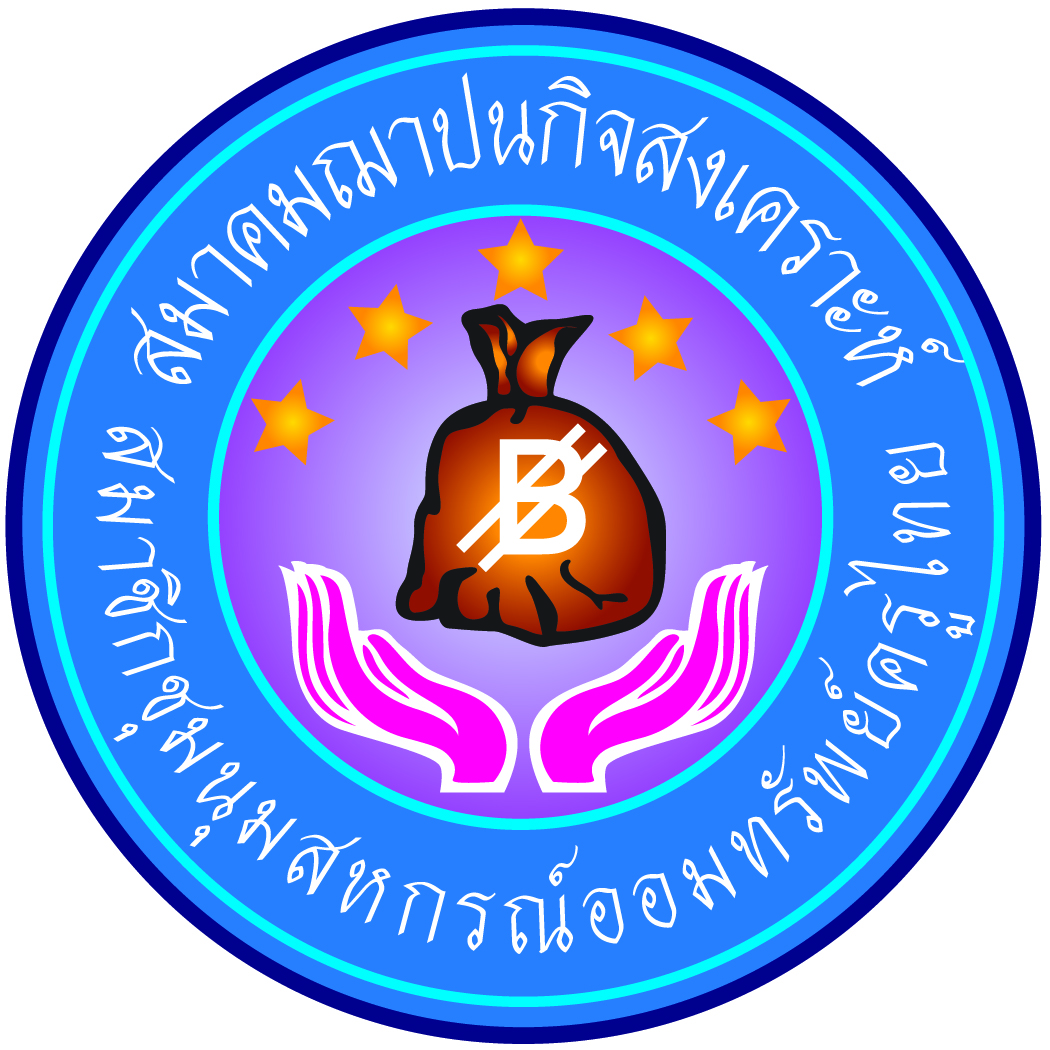  ใบสมัครสมาชิกประเภทสมทบสมาคมฌาปนกิจสงเคราะห์สมาชิกชุมนุมสหกรณ์ออมทรัพย์ครูไทย (สสอค.) 	ประเภทสมทบสมาชิกสามัญ    	              คู่สมรส                   บิดา-มารดา	        บุตร 	ประเภทสมทบสหกรณ์	              คู่สมรส                   บิดา-มารดา	        บุตร	ประเภทสมทบกลุ่มวิชาชีพอื่น	              คู่สมรส                   บิดา-มารดา	        บุตร	    สมัครที่ศูนย์จังหวัดเขียนที่...................................................วันที่..........เดือน...................พ.ศ............	ข้าพเจ้า นาย/นาง/นางสาว.................................................................................................อายุ................ปีเลขที่ประจำตัวประชาชนเกิดวันที่..........เดือน...............................พ.ศ................. คู่สมรสชื่อ.......................................................................เป็น    คู่สมรส   บุตร   บิดา   มารดา  ของ..............................................................สมาชิกสหกรณ์ออมทรัพย์.....................................................เลขที่สมาชิก........................เป็นสมาชิกสามัญสมาคมฌาปนกิจสงเคราะห์..................................................(สำหรับสมาชิกสมทบประเภทกลุ่มวิชาชีพ)เป็นสมาชิกสมทบสหกรณ์ออมทรัพย์.....................................................................จำกัด  เลขที่.........................สถานที่อยู่  (โทรศัพท์มือถือ.............................................E-mail..........................................)(5) การชำระเงินค่าสมัครสมาชิกครั้งแรกจำนวน.................................บาท และชำระครั้งต่อไป  ดังนี้              ชำระเป็นเงินสด                               ชำระจากบัญชีเงินฝากในสหกรณ์ของสมาชิกข้าพเจ้าได้รับทราบ และเข้าใวัตถุประสงค์ของข้อบังคับสมาคมฌาปนกิจสงเคราะห์สมาชิกชุมนุมสหกรณ์ออมทรัพย์ ครูไทยแล้ว  มีความประสงค์สมัครเป็นสมาชิกและยินยอมปฏิบัติตามข้อบังคับและเงื่อนไขดังกล่าวทุกประการลงชื่อ................................................ผู้สมัคร(...............................................)โปรดเขียนตัวบรรจงและกรอกข้อมูลให้ครบทุกช่องเอกสารประกอบ1. สำเนาบัตรเจ้าหน้าที่รัฐหรือบัตรประจำตัวประชาชน2. สำเนาทะเบียนบ้าน3. สำเนาทะเบียนสมรส (ประเภทคู่สมรสสมาชิกสามัญ)4. ใบสำคัญการเปลี่ยนชื่อ-สกุล (ถ้ามี)5. ใบรับรองแพทย์จากโรงพยาบาลของรัฐมีอายุไม่เกิน 30 วัน6. แบบคำรับรองสุขภาพตนเอง7. สำเนาบัตรและสำเนาทะเบียนบ้านผู้รับเงินสงเคราะห์(ตามทะเบียนบ้าน)(จัดส่งเอกสาร)บ้านเลขที่...............หมู่ที่..........ซอย...............................ถนน.......................... ตำบล(แขวง)..............................อำเภอ(เขต)...........................จังหวัด............................รหัสไปรษณีย์..................โทรศัพท์บ้าน............................บ้านเลขที่..............หมู่ที่.........ซอย..............................ถนน........................ ตำบล(แขวง).............................อำเภอ(เขต)..........................จังหวัด..........................รหัสไปรษณีย์...................โทรศัพท์บ้าน........................